Участие в городской акции «Город, вдохновляющий на Победу»Редкие интересные сведения о военном СочиСобытия 22 июня 1941 года сочинцам стали известны ранним утром. Весть о войне распространилась по городу очень быстро. Был выходной день, но, несмотря на это, каждый поспешил на предприятие, в учреждение, здравницу. Всюду возникали митинги. Трудящиеся Сочи единодушно заявили о своей готовности отдать все силы на защиту любимой Родины.Быстро и чётко проходила в Сочи мобилизация. В первые же часы вместе с лицами, подлежащими мобилизации, в военкомат пришли сотни добровольцев.На одном из митингов добровольцев, состоявшемся в начале войны, сочинец Музыкин (в годы войны он стал генерал-майором, ему было присвоено звание Героя Советского Союза) в своём выступлении сказал:– Мы собрались для того, чтобы заявить о готовности выступить на защиту любимой Родины от фашистской гадины. С сегодняшнего дня мы отдаём себя полностью в распоряжение партии и правительства. Клянёмся, что, используя боевой опыт и мудрые указания вождей партии Ленина-Сталина, вождя народов товарища Сталина, мы не выпустим из рук винтовки до тех пор, пока не раздавим фашистскую гадину. Будем драться, не щадя своей жизни, до последней капли крови. Дружно пойдём в бой за Родину, за Сталина, за наше счастье и свободу!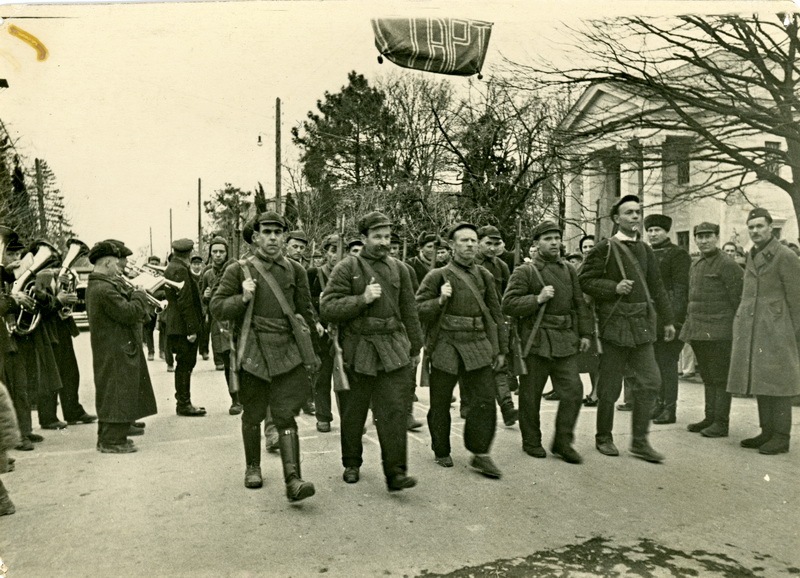 